NBS Specification: 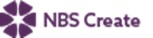 This product is associated with the following NBS Create clause:90-05-20/320 Covers, gratings and frames for access chambersNBS Specification: 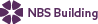 This product is associated with the following NBS clauses:P30 Trenches, pipeways and pits for buried engineering services 301 ACCESS COVERS/ MANHOLE TOPS AND FRAMESProduct Specification: Kent Thames Water Access Cover KTWHLA-600    • Manufacturer: Kent Stainless      Web: www.kentstainless.com      Email: info@kentstainless.com      Tel: +44 (0) 800 376 8377      Fax: +353 53 914 1802      Address: Ardcavan Works, Ardcavan Co Wexford, Ireland    • Product reference: Kent Thames Water Access Cover KTWHLA    • Type: KTWHLA600     • Size: 688mm x 688mm clear opening     • Load class: BS EN 124 C250     • Performance: Opening Effort <10kg    • Lifting Aid: Mechanical Compression Spring Struts    • Material: 1.4404 (316L)stainless steel      • Tray depth: 94mm (up to 80mm deep paving)     • Lettering (lifting corners): Required (Thames Water) Options    • Seal: (double sealed) Required /Not required     • Safety barrier: Required /Not required     • Safety grid: Required /Not required 